ДУХОВОЙ ОРКЕСТР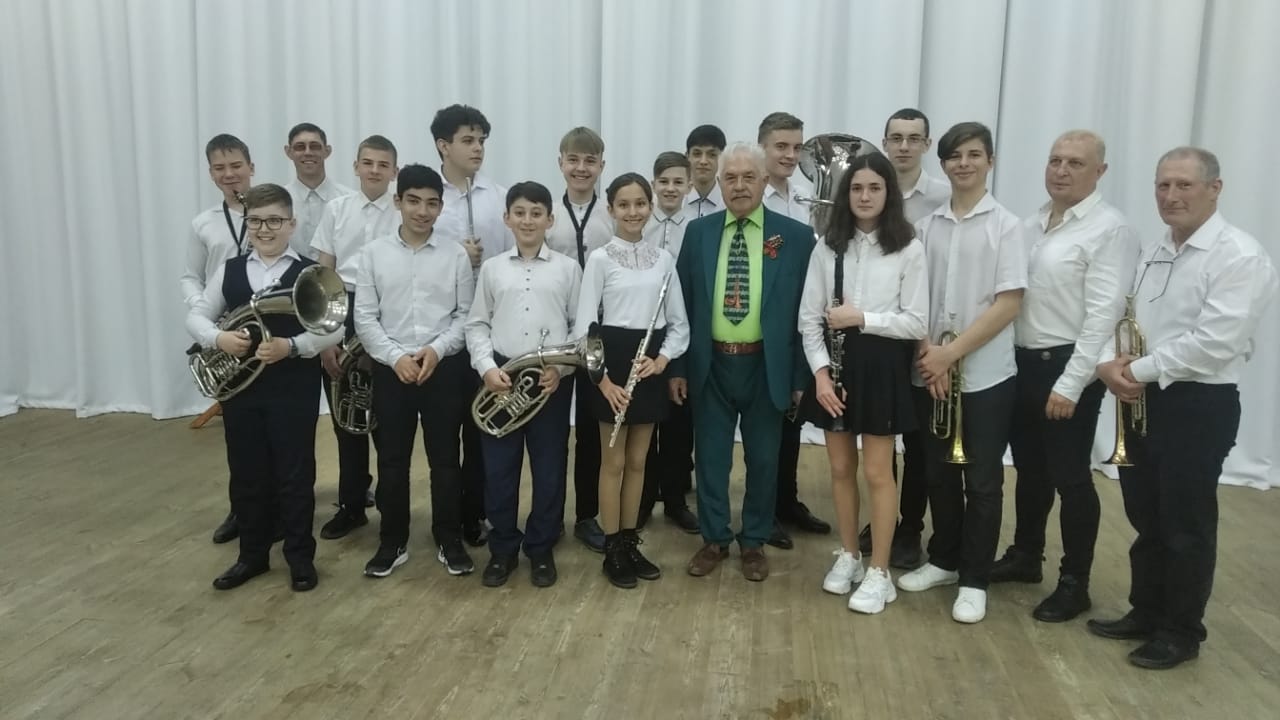 Руководитель: Анатолий Ильич Школяр